БАШҠОРТОСТАН РЕСПУБЛИКАҺЫ                                      РЕСПУБЛИка БАШКОРТОСТАН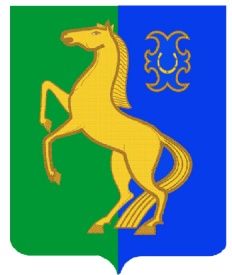               ЙƏРМƏКƏЙ районы                                                       совет сельского поселения        муниципаль РАЙОНЫның                                                  спартакский сельсовет                              СПАРТАК АУЫЛ СОВЕТЫ                                                     МУНИЦИПАЛЬНОГО РАЙОНА            ауыл БИЛƏмƏҺе советы                                                       ЕРМЕКЕЕВСКий РАЙОН452182, Спартак ауыл, Клуб урамы, 4                                              452182, с. Спартак, ул. Клубная, 4    Тел. (34741) 2-12-71                                                                                    Тел. (34741) 2-12-71       Тел. (34741) 2-12-71,факс 2-12-71                                                                  Тел. (34741) 2-12-71,факс 2-12-71       е-mail: spartak_selsovet@maiI.ru                                                                      е-mail: spartak_selsovet@maiI.ru                                           ҠАРАР                                    № 6                    РЕШЕНИЕ                                                                      « 18 »  сентябрь 2019 й.	                                              « 18 »  сентября  2019 г.Об избрании заместителя председателя Совета сельского поселения Спартакский сельсовет муниципального района Ермекеевский район Республики БашкортостанВ соответствии с частью 2 статьи 35 Федерального закона «Об общих принципах организации местного самоуправления в Российской Федерации», статьей 11.2 Закона Республики Башкортостан «О местном самоуправлении в Республике Башкортостан», частью 12.1 статьи 18 Устава сельского поселения Спартакский сельсовет муниципального района Ермекеевский район Республики Башкортостан и часть 2 статьи 11 Регламента Совета сельского поселения Спартакский  сельсовет муниципального района Ермекеевский район Республики Башкортостан Совет сельского поселения Спартакский сельсовет муниципального района Ермекеевский район Республики Башкортостан решил:избрать Сокову Нафису Зуфаровну депутата от избирательного округа № 7, заместителем председателя Совета сельского поселения Спартакский сельсовет муниципального района Ермекеевский район Республики Башкортостан.Председательствующий на заседании Совета сельского поселения Спартакский сельсовет муниципального района Ермекеевский районРеспублики Башкортостан                                                          Н.З.Сокова